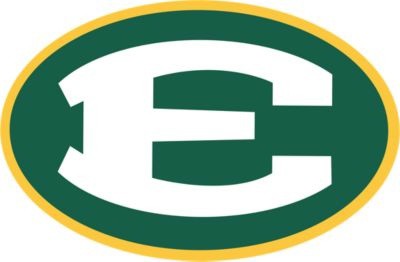 St. Edward High School Wrestling Home of the EAGLES11 National Titles, 42 State Titles, 43 District Titles,49 Sectional TitlesJohn Heffernan, Head Wrestling Coach	St. Edward High SchoolOffice Phone:	(216) 521-8828	13500 Detroit RoadE-mail:	jheff158@sbcglobal.net	Lakewood, Oh 44107WE NEED YOUR SUPPORT!Dear Family, Friends and Fans of the St. Edward High School Wrestling Program:On behalf of the St. Edward Eagles Wrestling Program, I would like to extend an invitation to you, your family, and/or your company to become a sponsor for our 2022-23 Winter Season. We will hold our annual Wrestling Benefit with over 200+ Eagle fans, Cash Door Prizes, 50/50 Drawings, Basket Lotto and entertainment on Saturday, November 26, 2022. The dinner, drink and Ohio State vs Michigan Football Game social event will take place inside the Palisin Commons from 11am -4 pm, where we will honor our many years of State and National Titles.Our Varsity Gold Team is the reigning Dual and Individual State Champions, bringing the record total to 42 Division I State Championships for St. Edward Wrestling. Alumni Lance Palmer ‘06 and Collin Palmer ’09 will be inducted into the St. Edward Hall of Fame on September 22, 2022. Alumni are currently wrestling at the following collegiate programs – Columbia University; The Ohio State University; Princeton University; Stanford University; University of Jamestown, University of Missouri; University of Pennsylvania; Virginia Tech; The University of Oklahoma; University of Nebraska; Williams College; Baldwin Wallace; Wesleyan University; Notre Dame College. We currently have two grads serving our country in The Marines and The Air Force. We have reached these achievements through consistency, maximum effort, and teamwork.  Our wrestlers, coaches, and families are more excited than ever to compete in this upcoming season, but we need your help.Due to the nature of the sport and the desire to create the most competitive environment for our wrestlers, the teams travel to numerous prestigious tournaments during the regular season. Most of our expenses are not covered within the allotted school athletic budget, and the burden of these expenses fall on our wrestlers.Student Athletes participating in the sport of wrestling are a special breed.  The discipline, grit and determination they display in their training and performance are truly admirable.  Your investment in these future community leaders would be truly appreciated.If you should have any questions concerning our upcoming fundraiser or Sponsorship Program, please do not hesitate to contact the undersigned via phone or e-mail.With Gratitude,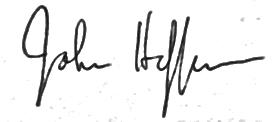 John Heffernan ‘84PLEASE CHECK THE APPROPRIATE SPONSORSHIP LEVEL	 Olympian - $2,000 10 Tickets (1 Table) to Annual Benefit, Your Name or Logo on Team Sponsor T-shirt, 8 X 10 Advertisement in Program – Inside Front Cover, Back Cover, Inside Back Cover 	  National Champion- $1,000 10 Tickets (1 Table) to Annual Benefit, Your Name or Logo on Team Sponsor T-shirt, 8 X 10 Advertisement in Program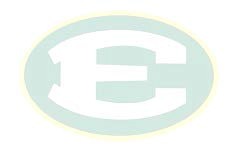  	  State Champion - $5006 Tickets to Annual Benefit, Your Name or Logo on Team Sponsor T-shirt, 8 X 10 Advertisement in Program  	  Team Captain - $2502 Tickets to Annual Benefit, Your Name or Logo on Team Sponsor T-shirt, 5 X 7 Advertisement in ProgramAll sponsors will be displayed at the event. We have two payment options: To process Credit Card payment:	https://www.sehs.net/wrestling-sponsorshipsorTo mail form and check payable to:SEHS Wrestling Program c/o Kathy Bennett37592 Bridge Point Tr.Avon, OH  44011Bkbennett4444@gmail.com 440-654-3900Please return by Friday, October 28, 2022Thank you for your support of the SEHS Wrestling Program!The Tax I.D. Number is: 34-0737808All tax-deductible contributions will directly benefit the SEHS Wrestling Program. Written documentation to verify the amount of your charitable donation will be provided.PLEASE CHECK THE APPROPRIATE TICKET LEVEL	  $50 – (1) Adult Entry, (1) Entry to Jackpot Drawing, Dinner, Drinks & DJWinner need not be present  	  $25 – (1) Young Alum Entry (2011-21 only), (1) Entry to Jackpot Drawing, Dinner, Drinks & DJWinner need not be present	  $10 – (1) 50/50 Raffle TicketWinner need not be present 	  $10 – (1) Booze Barrow TicketWinner need not be present  	  $0 - $10,000.00 DonationTOTAL AMOUNT DUE: ______________________	NAME: 									  	PHONE: 										EMAIL: 										WRESTLER: 									